Об утверждении Федерального стандарта бухгалтерского учетаФСБУ 14/2021 «Нематериальные активы»В соответствии с пунктом 2 части 1 статьи 23 и частью 11 статьи 27 Федерального закона от 6 декабря 2011 г. № 402-ФЗ «О бухгалтерском учете» (Собрание законодательства Российской Федерации, 2011, № 50, ст. 7344; 2019, № 30, ст. 4149), подпунктом 5.2.21 (1) пункта 5.2 Положения о Министерстве финансов Российской Федерации, утвержденного постановлением Правительства Российской Федерации от 30 июня 2004 г. № 329 (Собрание законодательства Российской Федерации, 2004, № 31, ст. 3258, 2020, № 6, ст. 698), программой разработки федеральных стандартов бухгалтерского учета на 2019 - 2021 гг., утвержденной приказом Министерства финансов Российской Федерации от 5 июня 2019 г. № 83н (зарегистрирован Министерством юстиции Российской Федерации 27 июня 2019 г., регистрационный № 55062), п р и к а з ы в а ю:Утвердить прилагаемый Федеральный стандарт бухгалтерского учета ФСБУ 14/2021 «Нематериальные активы» (далее – Стандарт).2. Установить, что Стандарт применяется, начиная с бухгалтерской (финансовой) отчетности за 2023 год. Организация может принять решение о применении настоящего Стандарта до указанного срока. 3. Признать утратившими силу с 1 января 2023 г.:приказ Министерства финансов Российской Федерации от 27 декабря 2007  г. № 153н «Об утверждении Положения по бухгалтерскому учету «Учет нематериальных активов» ПБУ 14/2007», (зарегистрирован Министерством юстиции Российской Федерации 23 января 2008 г., регистрационный № 10975);пункт 14 изменений в нормативные правовые акты по бухгалтерскому учету, утвержденных приказом Министерства финансов Российской Федерации от 25 октября 2010 г. № 132н (зарегистрирован Министерством юстиции Российской Федерации 25 ноября 2010 г., регистрационный № 19048);пункт 9 изменений в нормативные правовые акты по бухгалтерскому учету, утвержденных приказом Министерства финансов Российской Федерации от 24 декабря 2010 г. № 186н (зарегистрирован Министерством юстиции Российской Федерации 22 февраля 2011 г., регистрационный № 19910);пункт 4 изменений в нормативные правовые акты по бухгалтерскому учету, утвержденных приказом Министерства финансов Российской Федерации от 16  мая 2016 г. № 64н (зарегистрирован Министерством  юстиции Российской Федерации 6 июня 2016 г., регистрационный номер № 42429).Министр          							                      А.Г. СилуановУтвержден приказомМинистерства финансовРоссийской Федерацииот _________  № _____ФЕДЕРАЛЬНЫЙ СТАНДАРТ БУХГАЛТЕРСКОГО УЧЕТАФСБУ 14/2021 «Нематериальные активы»Общие положенияНастоящий Стандарт устанавливает требования к формированию в бухгалтерском учете информации о нематериальных активах организаций.Настоящий Стандарт не применяется организациями бюджетной сферы.Организация, которая вправе применять упрощенные способы ведения бухгалтерского учета, включая упрощенную бухгалтерскую (финансовую) отчетность, может не применять пункт 42, подпункты «б», «в», «д», «з» - «л» пункта 48, пункты 49, 50 настоящего Стандарта.Для целей бухгалтерского учета объектом нематериальных активов считается актив, характеризующийся одновременно следующими признаками:не имеет материально-вещественной формы;предназначен для использования организацией в ходе обычной деятельности при производстве и (или) продаже ею продукции (товаров), при выполнении работ или оказании услуг, для предоставления за плату во временное пользование, для управленческих нужд, либо для использования в деятельности некоммерческой организации, направленной на достижение целей, ради которых она создана;предназначен для использования организацией в течение периода более 12 месяцев или обычного операционного цикла, превышающего 12 месяцев;способен приносить организации экономические выгоды (доход) в будущем (обеспечить достижение некоммерческой организацией целей, ради которых она создана);может быть выделен или отделен (идентифицирован) от других активов, в том числе в отношении такого актива у организации при его приобретении (создании) возникли исключительные права, права использования в соответствии с лицензионными договорами либо иными документами, подтверждающими существование самого актива и прав на него.Характеризующийся признаками, установленными пунктом 4 настоящего Стандарта, актив, исключительное право на который принадлежит нескольким лицам совместно, признается объектом нематериальных активов каждым из этих лиц.При соответствии признакам, установленным пунктом 4 настоящего Стандарта, нематериальными активами являются, в частности:результаты интеллектуальной деятельности и приравненные к ним средства индивидуализации юридического лица, товаров, работ, услуг и предприятий, на которые организация в соответствии с Гражданским кодексом Российской Федерации имеет исключительные права или права использования (далее – результаты интеллектуальной деятельности и средства индивидуализации);права на занятие отдельными видами деятельности на основании специального разрешения (лицензии) (в частности, лицензия на осуществление энергосбытовой деятельности, лицензия на услуги почтовой связи, разрешение на добычу (вылов) водных биологических ресурсов, решение на выделение полосы радиочастот).Организация может принять решение не применять настоящий Стандарт в отношении активов, характеризующихся признаками, установленными пунктом 4 настоящего Стандарта, но имеющих стоимость за единицу ниже лимита, установленного организацией с учетом существенности информации о таких активах. При этом затраты на приобретение, создание таких активов признаются расходами периода, в котором завершены капитальные вложения, связанные с приобретением, созданием этих активов. Указанное решение раскрывается в бухгалтерской (финансовой) отчетности с указанием лимита стоимости, установленного организацией.		Организация должна обеспечить надлежащий контроль наличия и движения таких активов.Настоящий Стандарт не распространяется на:финансовые вложения;результаты интеллектуальной деятельности и средства индивидуализации, приобретенные или созданные (находящиеся в процессе создания) для продажи в ходе обычной деятельности организации; права пользования активом, возникающие из договора аренды;долгосрочные активы к продаже;поисковые активы;расходы на создание средств индивидуализации собственными силами организации (в частности, фирменные наименования, товарные знаки, знаки обслуживания);интеллектуальные и деловые качества персонала организации, его квалификацию и способности к труду;совокупность информации о покупателях (заказчиках) и иных контрагентах организации;материальные носители (вещи), в которых выражены результаты интеллектуальной деятельности и средства индивидуализации, в случае когда организацией принято решение об учете этих материальных носителей (вещей) отдельно от объекта нематериальных активов.Информация о гудвиле, то есть активе, определение и признаки которого установлены Международным стандартом финансовой отчетности (IFRS) 3 «Объединения бизнесов», введенным в действие на территории Российской Федерации приказом Министерства финансов Российской Федерации от 28 декабря 2015 г. № 217н (зарегистрирован Министерством юстиции Российской Федерации 2 февраля 2016 г., регистрационный № 40940), формируется в порядке, предусмотренном этим Международным стандартом.	Гудвил, созданный собственными силами организации, не признается активом в бухгалтерском учете организации.Единицей учета нематериальных активов является инвентарный объект. Инвентарным объектом нематериальных активов признается совокупность прав на него, возникающих из договора, другого правоустанавливающего документа, иного документа, подтверждающего существование самого актива и прав на него.В качестве инвентарного объекта нематериальных активов может признаваться также сложный объект, включающий несколько охраняемых результатов интеллектуальной деятельности (в частности, кинофильм, иное аудиовизуальное произведение, театрально-зрелищное представление, мультимедийный продукт, единая технология). Для целей бухгалтерского учета нематериальные активы подлежат классификации по видам (в частности, произведения науки, литературы и искусства; программы для электронных вычислительных машин (программы ЭВМ); базы данных; изобретения; полезные модели; промышленные образцы; секреты производства (ноу-хау); селекционные достижения; лицензии и разрешения) и группам. Для целей настоящего Стандарта группой нематериальных активов считается совокупность объектов нематериальных активов одного вида, объединенных исходя из их сходного содержания и характера использования.Оценка  При признании в бухгалтерском учете объект нематериальных активов оценивается по первоначальной стоимости. Первоначальной стоимостью объекта нематериальных активов считается общая сумма связанных с этим объектом капитальных вложений, осуществленных до признания объекта нематериальных активов в бухгалтерском учете.В случае если при признании результатов интеллектуальной деятельности или средств индивидуализации в качестве объекта нематериальных активов, в фактические затраты на приобретение, создание которого включена стоимость материального носителя (вещи), в которой выражены эти результаты интеллектуальной деятельности или средства индивидуализации, организация принимает решение учитывать такой материальный носитель (вещь) отдельно от объекта нематериальных активов в составе основных средств или запасов (в зависимости от соответствия определению и признакам таких активов), первоначальная стоимость объекта нематериальных активов уменьшается на величину расчетной стоимости этого материального носителя (вещи). Расчетная стоимость материального носителя (вещи) определяется, исходя из его справедливой стоимости, чистой стоимости продажи, стоимости аналогичных ценностей, и не может быть выше первоначальной стоимости объекта нематериальных активов.	Аналогичный порядок применяется в случае, когда после признания результатов интеллектуальной деятельности или средств индивидуализации в качестве объекта нематериальных активов, в фактические затраты на приобретение, создание которого включена стоимость материального носителя (вещи), в котором выражены эти результаты интеллектуальной деятельности или средства индивидуализации, организация принимает решение использовать такой материальный носитель (вещь) отдельно от объекта нематериальных активов. При этом расчетная стоимость материального носителя (вещи), определенная на момент его признания отдельным объектом бухгалтерского учета, не может быть выше балансовой стоимости объекта нематериальных активов.После признания объект нематериальных активов оценивается в бухгалтерском учете одним из следующих способов (способ последующей оценки): по первоначальной стоимости;по переоцененной стоимости. Выбранный способ последующей оценки нематериальных активов применяется ко всей группе нематериальных активов.При оценке нематериальных активов по первоначальной стоимости такая стоимость и сумма накопленной амортизации не подлежат изменению, за исключением случаев, установленных настоящим Стандартом.Способ учета по переоцененной стоимости может применяется для оценки нематериальных активов, для которых существует активный рынок. Для целей настоящего Стандарта активный рынок определяется в порядке, предусмотренном Международным стандартом финансовой отчетности (IAS) 38 «Нематериальные активы», введенным в действие на территории Российской Федерации приказом Министерства финансов Российской Федерации от 28 декабря 2015 г. № 217н (зарегистрирован Министерством юстиции Российской Федерации 2 февраля 2016 ., регистрационный № 40940) и другими Международными стандартами финансовой отчетности и Разъяснениями Международных стандартов финансовой отчетности, принимаемыми Фондом Международных стандартов финансовой отчетности, введенными в действие на территории Российской Федерации в порядке установленном законодательством Российской Федерации.Способ учета по переоцененной стоимости не применяется для оценки средств индивидуализации, прав на занятие отдельными видами.При оценке нематериальных активов по переоцененной стоимости стоимость объектов нематериальных активов регулярно переоценивается таким образом, чтобы она была равна или не отличалась существенно от его справедливой стоимости, определяемой с использованием данных активного рынка. Для целей настоящего Стандарта справедливая стоимость определяются в порядке, предусмотренном Международным стандартом финансовой отчетности (IFRS) 13 «Оценка справедливой стоимости», введенным в действие на территории Российской Федерации приказом Министерства финансов Российской Федерации от 28 декабря 2015 г. № 217н (зарегистрирован Министерством юстиции Российской Федерации 2 февраля 2016 г., регистрационный № 40940).Относящийся к переоцениваемым нематериальным активам объект, для которого справедливая стоимость не может быть определена из-за отсутствия активного рынка, учитывается по первоначальной стоимости за вычетом накопленной амортизации и накопленного обесценения.Периодичность переоценки нематериальных активов определяется организацией для каждой группы переоцениваемых нематериальных активов исходя из того, в какой степени справедливая стоимость таких нематериальных активов подвержена изменениям. Если организация решает проводить переоценку нематериальных активов не чаще одного раза в год, то переоценка проводится по состоянию на конец соответствующего отчетного года.Переоценка объектов нематериальных активов проводится путем пересчета их первоначальной стоимости и накопленной амортизации таким образом, чтобы балансовая стоимость объекта нематериальных активов после переоценки равнялась его справедливой стоимости. Допустимым является также способ проведения переоценки объектов нематериальных активов, при котором сначала первоначальная стоимость объекта нематериальных активов уменьшается на сумму амортизации, накопленной по нему до даты переоценки, а затем полученная сумма пересчитывается таким образом, чтобы она стала равной справедливой стоимости этого объекта нематериальных активов. В случае утраты возможности определять справедливую стоимость учитываемого по переоцененной стоимости в соответствии с пунктом 16 настоящего Стандарта объекта нематериальных активов балансовой стоимостью его признается переоцененная стоимость на дату последней переоценки за вычетом последующей накопленной амортизации и последующего накопленного обесценения. При восстановлении впоследствии такой возможности организация возобновляет применение способа оценки по переоцененной стоимости, начиная с периода, в котором такая возможность была восстановлена.Сумма дооценки нематериальных активов:отражается в составе совокупного финансового результата периода, в котором проведена переоценка нематериальных активов, обособленно без включения в прибыль (убыток) этого периода, за исключением той части, в которой эта дооценка восстанавливает суммы уценки и (или) обесценения таких нематериальных активов, признанные в прошлые периоды расходом в составе прибыли (убытка);в той части, в которой эта дооценка восстанавливает суммы уценки и (или) обесценения таких нематериальных активов, признанные в прошлые периоды расходом в составе прибыли (убытка) признается доходом в составе прибыли (убытка) периода, в котором проведена переоценка нематериальных активов.Сумма уценки нематериальных активов:признается расходом в составе прибыли (убытка) периода, в котором проведена переоценка нематериальных активов, за исключением той части, в которой эта уценка уменьшает суммы дооценки таких нематериальных активов, отраженные в составе совокупного финансового результата в прошлые периоды без включения в прибыль (убыток) периода, в котором проведена уценка нематериальных активов. в той части, в которой эта уценка уменьшает признанные в таком же порядке в прошлые периоды суммы дооценки таких нематериальных активов отражается в составе совокупного финансового результата периода, в котором проведена уценка нематериальных активов, обособленно без включения в прибыль (убыток) этого периода.Суммы переоценки нематериальных активов, отраженные в составе совокупного финансового результата без включения в прибыль (убыток), формируют показатель накопленной дооценки таких нематериальных активов. Первоначально накопленная дооценка отражается обособленно в составе капитала в бухгалтерском балансе организации. Впоследствии накопленная дооценка списывается на нераспределенную прибыль организации одним из следующих способов:единовременно при списании объекта нематериальных активов, по которому была накоплена дооценка;по мере начисления амортизации по объекту нематериальных активов. В этом случае подлежащая списанию часть накопленной дооценки представляет собой положительную разницу между суммой амортизации за период, рассчитанной исходя из  первоначальной стоимости объекта нематериальных активов с учетом последней переоценки, и суммой амортизации за этот же период, рассчитанной исходя из первоначальной стоимости объекта нематериальных активов без учета переоценок.Принятый организацией способ списания накопленной дооценки применяется в отношении всех нематериальных активов.Последствия изменения способа последующей оценки нематериальных активов отражаются перспективно (без пересчета данных за предыдущие периоды).Первоначальная стоимость объекта нематериальных активов увеличивается на сумму капитальных вложений, связанных с улучшением этого объекта, в момент завершения таких капитальных вложений.В бухгалтерском балансе нематериальные активы отражаются по балансовой стоимости, которая представляет собой их первоначальную (переоцененную) стоимость, уменьшенную на суммы накопленной амортизации и накопленного обесценения. АмортизацияДля каждого объекта нематериальных активов организация определяет срок полезного использования. Для целей настоящего Стандарта сроком полезного использования считается период, в течение которого использование объекта нематериальных активов будет приносить экономические выгоды (доход) организации. Для отдельных объектов нематериальных активов срок полезного использования определяется, исходя из количества продукции (объема работ, услуг в натуральном выражении), которое организация ожидает получить от использования объекта нематериальных активов.Срок полезного использования объекта нематериальных активов определяется, исходя из:срока действия прав организации на результаты интеллектуальной деятельности и средства индивидуализации;срока действия специального разрешения (лицензии) на занятие отдельными видами деятельности;ожидаемого периода использования объекта нематериальных активов с учетом нормативных, договорных и других ограничений использования, намерений руководства организации в отношении использования объекта;ожидаемого морального устаревания, в частности, в результате изменения или усовершенствования производственного процесса или в результате изменения рыночного спроса на продукцию, работы, услуги, производимые с использованием нематериального актива;срока полезного использования иного актива, с которым объект нематериальных активов непосредственно связан (в частности, срока полезного использования материального носителя (вещи), в которой выражены результаты интеллектуальной деятельности или средства индивидуализации);других факторов, влияющих на использование объекта нематериальных активов организацией.Стоимость нематериальных активов погашается посредством амортизации, если иное не установлено настоящим Стандартом.Не подлежат амортизации объекты нематериальных активов с неопределенным сроком полезного использования, то есть объекты, по которым невозможно надежно определить срок полезного использования. 	Организация проверяет такие нематериальные активы на возможность определения срока полезного использования ежегодно в конце отчетного периода, а также при наступлении фактов, свидетельствующих о появлении такой возможности. Амортизация таких нематериальных активов начинает начисляться с периода, в котором стало возможным надежно определить срок полезного использования.Начисление амортизации нематериальных активов производится независимо от результатов деятельности организации в отчетном периоде.Начисление амортизации нематериальных активов не приостанавливается (в том числе в случаях временного прекращения использования объекта нематериальных активов), за исключением случая, когда ликвидационная стоимость объекта нематериальных активов становится равной или превышает его балансовую стоимость. Если впоследствии ликвидационная стоимость такого объекта нематериальных активов становится меньше его балансовой стоимости, начисление амортизации по нему возобновляется.Для целей настоящего Стандарта ликвидационной стоимостью объекта нематериальных активов считается величина, которую организация получила бы в случае выбытия данного объекта после вычета предполагаемых затрат на выбытие; причем объект нематериальных активов рассматривается таким образом, как если бы он уже достиг окончания срока полезного использования и находился в состоянии, характерном для конца срока полезного использования. Ликвидационная стоимость объекта нематериальных активов считается равной нулю, за исключением случаев, когда:договором предусмотрена обязанность другого лица купить у организации объект нематериальных активов в конце срока его полезного использования;существует активный рынок для такого объекта, с использованием данных которого можно определить его ликвидационную стоимость;существует высокая вероятность того, что активный рынок для такого объекта будет существовать в конце срока его  полезного использования.Сумма амортизации объекта нематериальных активов за отчетный период определяется таким образом, чтобы к концу срока амортизации балансовая стоимость этого объекта стала равной его ликвидационной стоимости.Начисление амортизации объекта нематериальных активов: начинается с даты его признания в бухгалтерском учете. По решению организации допускается начинать начисление амортизации с первого числа месяца, следующего за месяцем признания объекта нематериальных активов в бухгалтерском учете; прекращается с момента его списания с бухгалтерского учета. По решению организации допускается прекращать начисление амортизации с первого числа месяца, следующего за месяцем списания объекта нематериальных активов с бухгалтерского учета.Способ начисления амортизации выбирается организацией для каждой группы нематериальных активов из установленных настоящим Стандартом. При этом выбранный способ начисления амортизации должен: наиболее точно отражать распределение во времени ожидаемых к получению будущих экономических выгод от использования группы нематериальных активов; применяться последовательно от одного отчетного периода к другому, за исключением случаев, когда меняется распределение во времени ожидаемых к получению будущих экономических выгод от использования группы нематериальных активов. Амортизация нематериальных активов, срок полезного использования которых определяется периодом, в течение которого их использование будет приносить экономические выгоды организации, начисляется линейным способом или способом уменьшаемого остатка.Начисление амортизации линейным способом производится таким образом, чтобы подлежащая амортизации стоимость объекта нематериальных активов погашалась равномерно в течение всего срока полезного использования этого объекта. При этом сумма амортизации за отчетный период определяется как отношение разности между балансовой и ликвидационной стоимостью объекта нематериальных активов к величине оставшегося срока полезного использования данного объекта.Начисление амортизации способом уменьшаемого остатка производится таким образом, чтобы суммы амортизации объекта нематериальных активов за одинаковые периоды уменьшались по мере истечения срока полезного использования этого объекта. При этом организация самостоятельно определяет формулу расчета суммы амортизации за отчетный период, обеспечивающую систематическое уменьшение этой суммы в следующих периодах.Амортизация нематериальных активов, срок полезного использования которых определяется исходя из количества продукции (объема работ, услуг в натуральном выражении), которое организация ожидает получить от использования объекта нематериальных активов, начисляется способом пропорционально количеству продукции (объему работ, услуг в натуральном выражении).Начисление амортизации способом пропорционально количеству продукции (объему работ, услуг в натуральном выражении) производится таким образом, чтобы распределить подлежащую амортизации стоимость объекта нематериальных активов на весь срок полезного использования этого объекта. При этом сумма амортизации за отчетный период определяется как произведение разности между балансовой и ликвидационной стоимостью объекта нематериальных активов на отношение показателя количества продукции (объема работ, услуг в натуральном выражении) в отчетном периоде к оставшемуся сроку полезного использования объекта нематериальных активов.При применении способа пропорционально количеству продукции (объему работ, услуг в натуральном выражении) не допускается определять сумму амортизации за отчетный период на основе величины поступлений (выручки или иного аналогичного показателя) от продажи продукции (работ, услуг), производимой (выполняемых, оказываемых) с использованием данного объекта нематериальных активов, за исключением случая, когда возможность получения экономических выгод от использования объекта нематериальных активов юридически обусловлена таким показателем.Срок полезного использования, ликвидационная стоимость и способ начисления амортизации (далее – элементы амортизации) объекта нематериальных активов определяются при признании этого объекта в бухгалтерском учете.Элементы амортизации объекта нематериальных активов подлежат проверке на соответствие условиям использования объекта нематериальных активов. Такая проверка проводится в конце каждого отчетного года, а также при наступлении обстоятельств, свидетельствующих о возможном изменении элементов амортизации. По результатам такой проверки при необходимости организация принимает решение об изменении соответствующих элементов амортизации. Возникшие в связи с этим корректировки отражаются в бухгалтерском учете как изменения оценочных значений.Организация проверяет нематериальные активы на обесценение и учитывает изменение их балансовой стоимости вследствие обесценения в порядке, предусмотренном Международным стандартом финансовой отчетности (IAS) 36 «Обесценение активов», введенным в действие на территории Российской Федерации приказом Министерства финансов Российской Федерации от 28 декабря 2015 г. № 217н (зарегистрирован Министерством юстиции Российской Федерации 2 февраля 2016 г., регистрационный № 40940) (далее - Международный стандарт финансовой отчетности (IAS) 36 «Обесценение активов»).В бухгалтерском учете суммы накопленной амортизации и накопленного обесценения отражаются отдельно от первоначальной стоимости (переоцененной стоимости) объекта нематериальных активов и не изменяют ее.СписаниеОбъект нематериальных активов, который выбывает или не способен приносить экономические выгоды в будущем, списывается с бухгалтерского учета. Списание объекта нематериальных активов обусловливается, в частности:истечением срока действия прав на результаты интеллектуальной деятельности и средства индивидуализации;истечением срока действия специального разрешения (лицензии) на занятие отдельными видами деятельности;прекращением использования объекта нематериальных активов вследствие его морального устаревания при отсутствии перспектив продажи или возобновления использования;отчуждением исключительных прав на объект нематериальных активов другому лицу в связи с продажей, меной, передачей в виде вклада в капитал другой организации, передачей в некоммерческую организацию;выбытием материального носителя (вещи), в котором выражены результаты интеллектуальной деятельности или средства индивидуализации, признанные объектом нематериальных активов, в связи с утратой, стихийным бедствием, пожаром, аварией и другими чрезвычайными ситуациями, приводящими к невозможности дальнейшего использования объекта нематериальных активов;прекращением организацией деятельности, в которой использовался объект нематериальных активов, при отсутствии возможности его использования в продолжающейся деятельности. 	Объект нематериальных активов, предоставленный организацией, являющейся правообладателем, лицензиаром, в пользование при сохранении у организации прав на него, с бухгалтерского учета не списывается.Объект нематериальных активов подлежит списанию в том отчетном периоде, в котором он выбывает, или становится неспособным приносить организации экономические выгоды в будущем.   При списании объекта нематериальных активов суммы накопленной амортизации и накопленного обесценения относятся в уменьшение его первоначальной стоимости (переоцененной стоимости).Разница между суммой балансовой стоимости списываемого объекта нематериальных активов и затрат на его выбытие, с одной стороны, и поступлениями от выбытия этого объекта, с другой стороны, признается доходом или расходом в составе прибыли (убытка) периода, в котором списывается объект нематериальных активов.Раскрытие информации в отчетностиВ бухгалтерской (финансовой) отчетности раскрывается с учетом существенности следующая информация: балансовая стоимость нематериальных активов на начало и конец отчетного периода;сверка остатков нематериальных активов по группам в разрезе первоначальной (переоцененной) стоимости, накопленной амортизации и накопленного обесценения на начало и конец отчетного периода, и движения нематериальных активов за отчетный период (поступление, выбытие, переклассификация в долгосрочные активы к продаже, изменение стоимости в результате переоценки, амортизация, обесценение, другие изменения);балансовая стоимость амортизируемых и неамортизируемых нематериальных активов с указанием причин невозможности надежного определения срока полезного использования неамортизируемых активов; результат от списания нематериальных активов за отчетный период;результат обесценения нематериальных активов и восстановления обесценения, включенный в расходы или доходы отчетного периода;результат переоценки нематериальных активов, включенный в доходы или расходы отчетного периода;результат переоценки нематериальных активов, включенный в капитал в отчетном периоде;сумма обесценения нематериальных активов, отнесенного в отчетном периоде на уменьшение накопленного результата переоценки;балансовая стоимость нематериальных активов, в отношении которых имеются ограничения имущественных прав организации, в том числе нематериальных активов, находящихся в залоге, на отчетную дату;способы оценки нематериальных активов (по группам);элементы амортизации нематериальных активов и их изменения.	Информация о нематериальных активах, предусмотренная подпунктами «а» - «в» и «к» настоящего пункта, раскрывается в отношении нематериальных активов, созданных собственными силами организации, обособленно.В отношении нематериальных активов, оцениваемых по переоцененной стоимости, в дополнение к указанному в пункте 49 настоящего Стандарта раскрывается следующая информация:дата проведения последней переоценки нематериальных активов;балансовая стоимость переоцененных групп нематериальных активов;балансовая стоимость переоцененных групп нематериальных активов, которая была бы отражена в бухгалтерской (финансовой) отчетности при оценке их по первоначальной стоимости, на отчетную дату;сумма накопленной дооценки нематериальных активов, не списанная на нераспределенную прибыль организации, с указанием способа списания накопленной дооценки на нераспределенную прибыль.Организация раскрывает предусмотренную Международным стандартом финансовой отчетности (IAS) 36 «Обесценение активов», информацию об обесценении нематериальных активов.Изменение учетной политикиПоследствия изменений учетной политики в связи с началом применения настоящего Стандарта отражаются ретроспективно (как если бы настоящий Стандарт применялся с момента возникновения затрагиваемых им фактов хозяйственной жизни), если иное не установлено настоящим Стандартом.В бухгалтерской (финансовой) отчетности организации, начиная с которой применяется настоящий Стандарт, допускается не пересчитывать сравнительные показатели за периоды, предшествующие отчетному и не проводить корректировку балансовой стоимости нематериальных активов на конец периода, предшествующего отчетному. 	В этом случае:в отношении объектов бухгалтерского учета, которые в соответствии с настоящим Стандартом должны быть признаны в бухгалтерском учете как нематериальные активы и в соответствии с ранее применявшейся учетной политикой учитывались в составе нематериальных активов, организация должна на начало отчетного периода определить оставшийся срок полезного использования объектов нематериальных активов в соответствии с настоящим Стандартом. Возникшие в связи с этим корректировки отражаются в бухгалтерском учете как изменения оценочных значений;в отношении объектов бухгалтерского учета, которые в соответствии с настоящим Стандартом должны быть признаны в бухгалтерском учете как нематериальные активы, но в соответствии с ранее применявшейся учетной политикой учитывались в составе активов других видов, организация должна на начало отчетного года переклассифицировать их в нематериальные активы, признать в качестве их первоначальной стоимости балансовую стоимость соответствующего объекта бухгалтерского учета на момент его переклассификации и определить оставшийся срок полезного использования и способ начисления амортизации. Возникшие в связи с этим корректировки отражаются в бухгалтерском учете как изменения оценочных значений;в отношении объектов бухгалтерского учета, которые в соответствии с ранее применявшейся учетной политикой учитывались в составе нематериальных активов, но в соответствии с настоящим Стандартом таковыми не являются, организация должна на начало отчетного периода списать балансовую стоимость таких объектов в порядке единовременной корректировки на нераспределенную прибыль, за исключением случаев переклассификации таких объектов в другой вид активов.Изменения балансовой стоимости нематериальных активов в связи с началом применения настоящего Стандарта, которые не связаны с изменениями других статей бухгалтерского баланса, списываются на нераспределенную прибыль.Организация, которая вправе применять упрощенные способы ведения бухгалтерского учета, включая упрощенную бухгалтерскую (финансовую) отчетность, может начать применять настоящий Стандарт перспективно (только в отношении фактов хозяйственной жизни, имевших место после начала применения настоящего Стандарта, без изменения сформированных ранее данных бухгалтерского учета).Организация раскрывает выбранный ею способ отражения последствий изменения учетной политики в связи с началом применения настоящего Стандарта в своей первой бухгалтерской (финансовой) отчетности, составленной с применением настоящего Стандарта.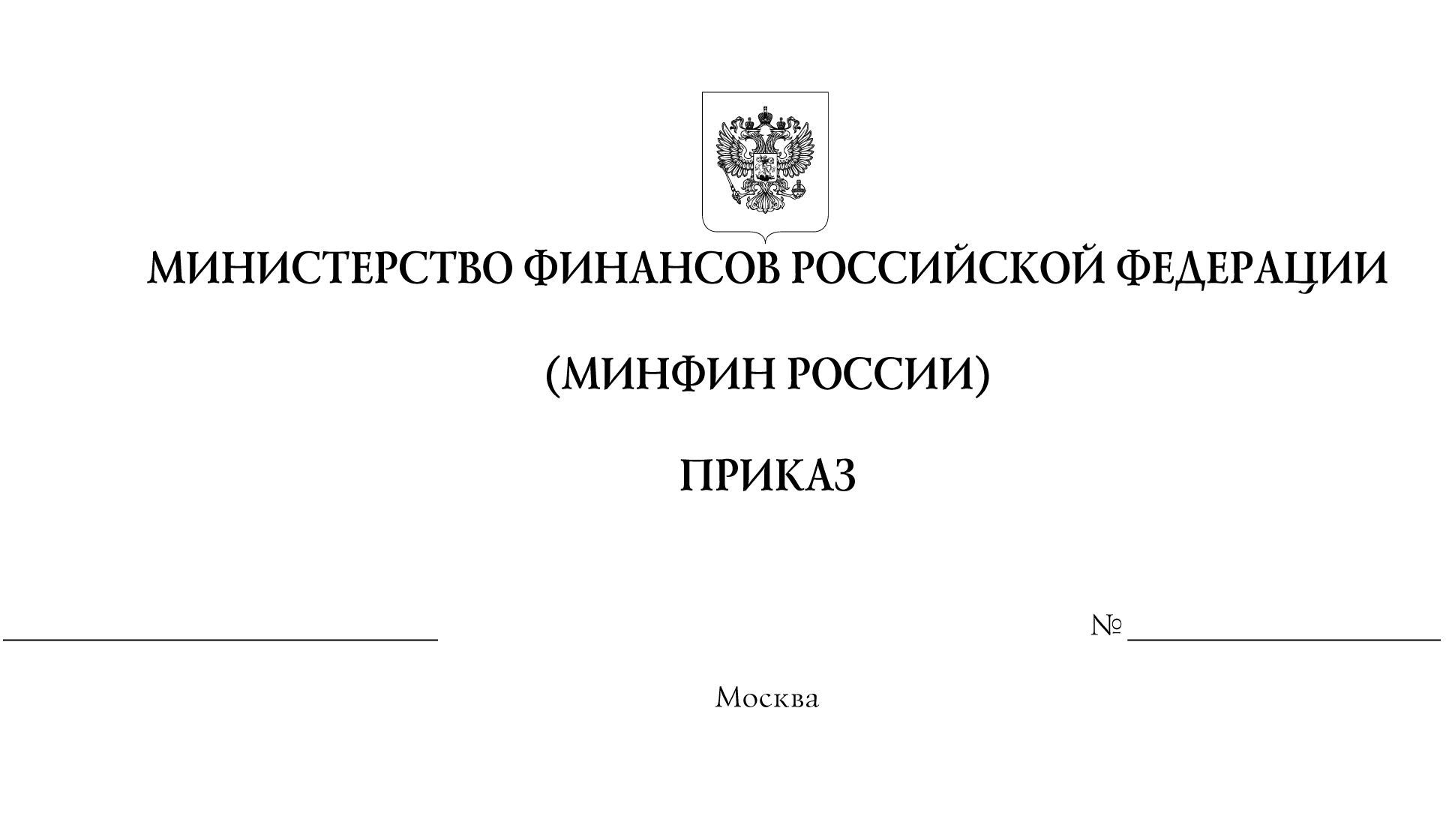 